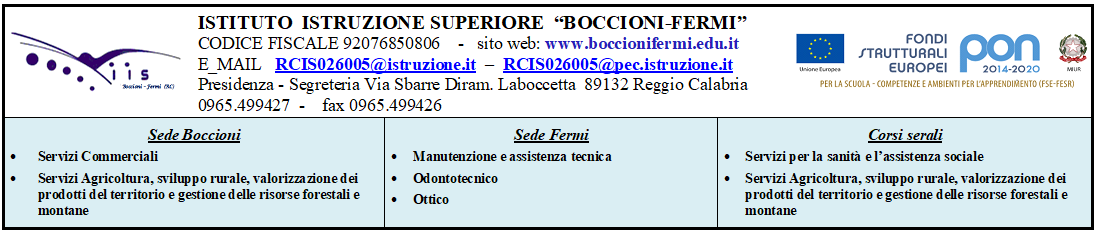 Gentile Genitore,nel nostro Istituto si effettuerà uno Screening facoltativo  sull’Emicrania, organizzato dal Lions Club “Città del Mediterraneo” di Reggio Calabria, con il prof. Massimo Autunno, Neurologo, sottoponendo gli studenti ad un breve questionario anonimo  dal quale lo specialista potrà tempestivamente individuare il numero di  soggetti a rischio. Successivamente ci sarà un incontro, aperto anche alle famiglie, che renderà gli esiti dello screening stesso.  Ai soggetti interessati si richiede la compilazione della liberatoria , senza la quale non è possibile l’espletamento della  suddetta attività con gli studenti minori.Cordiali Saluti.                                                                                   Il Dirigente Scolastico                                                                                                     Prof.ssa Anna Maria Cama      Firma autografa sostituita a mezzo stampa                                                                                                                                    ai sensi dell’art. 3 c. 2 del D. l.gs. n. 39/93-_______________________________________________________________________________________LIBERATORIADati Personali del minore (di seguito “il Minore”)Nome ___________________________Cognome_________________________nato a _________________ il _________residente a _________________________in via ___________________ della classe________Sez.________Con la sottoscrizione del presente documento i sottoscritti ……………………………………. E …………………………………….. nella qualità di esercenti la potestà sul Minore……................................…………………., autorizzano, la partecipazione del/la  proprio/a figlio/a allo screening sulle Emicranie, organizzato dal Lions Club “Città del Mediterraneo” di Reggio Calabria con il prof. Massimo Autunno, NeurologoData __________________ Firma __________________________________________         Firma __________________________________________N.B. Poiché nel caso di minore subentra la responsabilità del genitore o di chi ne fa le veci, È NECESSARIO che la suddetta  liberatoria  sia condivisa dai genitori. Qualora sia firmata da un solo genitore, si intende che la scelta sia stata comunque condivisa.